Zadania na miesiąc styczeńTEMAT TYGODNIA: CO ROBIĄ ZWIERZĘTA ZIMĄCELE GŁÓWNE:- rozwijanie umiejętności rytmicznego poruszania się- budzenie zainteresowania życiem ptaków- rozwijanie mowy- zachęcanie do dokarmiania ptaków i zwierząt- poznawanie nazw tygodnia- rozwijanie umiejętności plastycznych- rozwijanie sprawności manualnychCELE OPERACYJNE:- porusza się rytmicznie przy muzyce- pomaga ptakom i zwierzętom w czasie zimy- wymienia nazwy ptaków zimujących w Polsce- dokarmia ptaki- wymienia nazwy dni tygodnia- wykonuje sylwety dni tygodnia- opowiada o wybranych zwierzętach- wykonuje papierową lornetkęTEMAT TYGODNIA: ZIMO BAW SIĘ Z NAMICELE GŁÓWNE:- rozwijanie mowy- rozwijanie sprawności manualnych- nauka piosenki- rozwijanie umiejętności liczenia- zachowanie bezpieczeństwa podczas zabaw na śniegu-rozwijanie logicznego myśleniaCELE OPERACYJNE:- wypowiada się na dany temat- wykonuje formę przestrzenną- śpiewa piosenkę Sanna- wykonuje papierowe gwiazdki- liczy w zakresie ośmiu- maluje klejem- bezpiecznie bawi się na śniegu- uczestniczy w grze matematycznej- wypowiada się na temat sportów zimowychTEMAT TYGODNIA: BABCIA I DZIADEKCELE GŁÓWNE:- nauka wiersza- rozwijanie umiejętności plastycznych- rozwijanie umiejętności wokalnych- rozwijanie mowy- rozwijanie umiejętności klasyfikowania- rozwijanie sprawności manualnych- wzmacnianie więzi rodzinnychCELE OPERACYJNE:- recytuje wiersz- wykonuje naszyjnik- śpiewa piosenkę- wypowiada się na dany temat- klasyfikuje według jednej cechy, dwóch lub trzech cech- wykonuje słodki kwiatek- wzmacnia więź emocjonalną z babcią i dziadkiem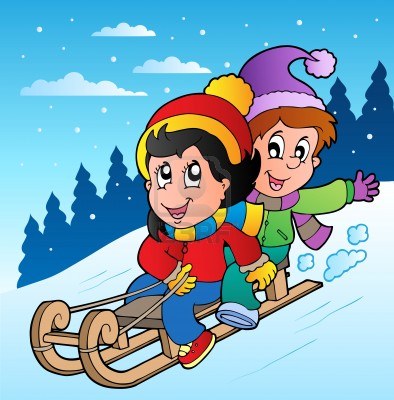 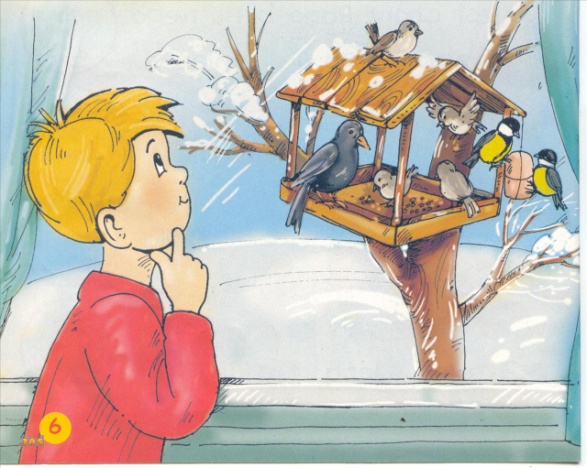 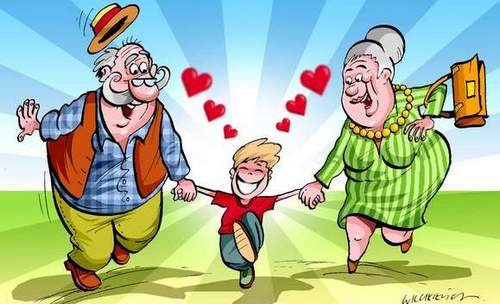 